KARARINI VER, GRUBUNU SEÇEtkinlik Bilgi Notu“Sınıfı 4 kişilik gruplara bölmek” karar durumu için belirlenen ”sınıfta sınıf listesine göre, oturma planına göre, öğrencilerin isteğine göre kura ile ve alfabetik sıraya göre” grup oluşturma stratejilerinin tartışılmasına yönelik örnek bir çalışma aşağıda sunulmuştur Sınıf listesine göre oldukça çok kolay olur. Hem bu yöntem için materyal gerekmez, hem de hızlı olur. Fakat kişilerin görüşü dikkate alınmamış olur. Ayrıca genelde sınıf listelerinde az değişik yapılır bu durumda her grup çalışmasında gruplar aynı kişilerden oluşabilir.Oturma Planına göre; Kolay oluşur. Hem bu yöntem için materyal gerekmez, hem de hızlı olur. Oturma planlarındaki değişiklik sınıf listesine göre daha fazla olabilir ama yine de aynı kişilerden oluşan gruplar olmak ihtimali vardır.Öğrencilerin isteğine göre; Çok kolay olmayabilir, bir arada olmak isteyen kişiler 4 kişiyi geçebilir, kimlerin bir arada kalmaya karar vermeleri zaman alabilir. Biraz sınıfta karışıklık oluşur. Bir materyale gerek kalmadan oluşur, kişilerin fikirleri önemli olabilir ama anlaşmazlıkların da yaşanması mümkün olur. Benzer grupların oluşma ihtimali, her iyi anlaşan arkadaşların bir arada olma isteği sebebi ile yüksektir.Kura çekerek; her defasında farklı gruplar oluşma ihtimali yüksektir, kura çekmek için malzeme gerekebilir. Sınıf listesine göre daha yavaştır ama çok da yavaş değildir.Alfabetik sıraya göre; Bilgisayar yoksa isim listesi de alfabetik sıraya göre değilse vakit alır. Sınıftaki öğrenciler değişmediği sürece hep aynı kişilerden oluşan gruplar oluşacaktır. Elle yapılırsa listelerde hata yapılma ihtimali yüksektir.Çalışma Yaprağı-1Gelişim Alanı:KariyerYeterlik Alanı:Kariyer FarkındalığıKazanım/Hafta:Karar verme sürecini etkileyen faktörleri açıklar. / 25.HaftaSınıf Düzeyi:4. SınıfSüre:	40 dk. (Bir ders saati)Araç-Gereçler:Çalışma Yaprağı-1Etkinlik Bilgi NotuUygulayıcı İçin Ön Hazırlık:Çalışma Yaprağı 1 öğrenci sayısı kadar çoğaltılır. Etkinlik Bilgi Notu etkinlik öncesinde okunur.Süreç (Uygulama Basamakları):Öğrencilere etkinliğin amacı aşağıdakine benzer bir açıklama ile ifade edilir:“Karar verme hayatımızın her aşamasında karşımıza çıkar.  Günlük yaşamımızda ne giyeceğimize, ne yiyeceğimize, nereye gideceğimize karar verirken belli başlı faktörlerden etkileniriz. Benzer şekilde yaşamımızda önemli konular arasında yer alan okul, ders ve meslek seçimi gibi alanlarda karar vermemiz gerekebilir. Bu kararları verirken bizi etkileyen bir dizi faktörler vardır. Bugün bu faktörleri birlikte anlamaya çalışacağız.”Sınıfça bir karar verme süreci yaşanması için uygulayıcı tarafından aşağıdaki yönerge verilir:“Bugün bir grup çalışması yapmayı planlıyorum, gruplar 4 kişilik olmalı. Ama sınıfı nasıl gruplara böleceğime karar veremiyorum. Bu gruplara bölme yöntemini birçok grup çalışmasında da kullanmak istiyorum. Ben biraz düşündüm ve birkaç yöntem belirledim. Sizlerden de birkaç yöntem önermenizi istiyorum. Sizin önerilerinizi de listeye ekleyip en uygun yönteme karar verelim.”Uygulayıcı aşağıda listelenen yöntemleri ve öğrencilerden de gelen cevapları tahtaya yazar.Sınıf Listesine GöreOturma Planına GöreÖğrencilerin isteğine göreKura ileAlfabetik sıraya göreBu alternatifleri birbirleri ile karşılaştırmak için “Bu alternatiflerden seçim yaparken hangi faktörlere dikkat etmeliyiz?” sorusu yöneltilir. Öğrencilerden gelen cevaplar doğrultusunda bu listedeki alternatifler karşılaştırılır. Öğrencilerle tartışma sürecini desteklemek için Etkinlik Bilgi Notu’ndaki karar vermeyi etkileyen faktörlere ilişkin açıklamalardan yararlanılır. Tüm tartışma süreçleri bittikten sonra oylama ile bir yönteme karar verilir.Aşağıdaki sorularla süreç devam ettirilir:Karar vermenizde en önemli faktör hangisi olmuştur? Günlük hayatta aldığınız kararlarda sizi en çok etkileyen faktörlerin neler olduğunu keşfettiniz? Bu faktörlerin farkında olmak size neler kazandırabilir?Genelde karar verirken bu kadar uzun süre düşünüyor musunuz?Öğrencilerin paylaşımları alındıktan sonra aşağıdaki açıklama ile etkinlik sonlandırılır. “Bugün sınıfta bazı kararlar verdik. Gördük ki karar vermemiz için bazı önemli faktörler var. Her faktör aynı önemde olmasa da bizim karar vermemizi etkileyebiliyor. Mesela kolaylık, maliyet, zaman, kişilerin nasıl istediği gibi faktörler karşımıza çıktı. Hayatımızda çok daha önemli kararlar almak zorunda kalabiliriz. Doğru karar vermek için önemli faktörleri fark etmemiz, doğru bilgileri toplamamız önemlidir. Bu faktörleri fark etmek bizi en doğru kararı vermeye yaklaştırır.”Kazanımın Değerlendirilmesi:Öğrencilere Çalışma Yaprağı-1 dağıtılır.  Günlük yaşamlarında aldıkları önemli bir kararı ve bu kararı vermelerini etkileyen faktörleri düşünerek Çalışma Yaprağı-1’i doldurmaları istenir. Uygulayıcıya Not:Özel gereksinimli öğrenciler için;Karar verme süreçleri açıklanırken örnek durumlara ilişkin görseller üzerinden açıklama yapılarak öğrenme süreci farklılaştırılabilir.Sorular basitleştirilerek öğrencilerin katılımları desteklenebilir.Çalışma Yaprağı-1 yapılırken öğrenciye birebir rehberlik edilerek destek olunabilir.Etkinliği Geliştiren: Esra KıdımanKarar Verdiğim Konu:Kararımı Etkileyen Faktörler:Karar Verme Sürecim: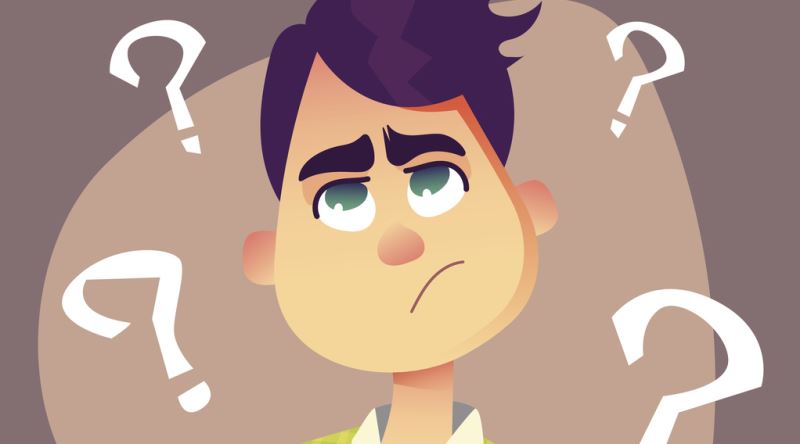 